Pohádka o mráčku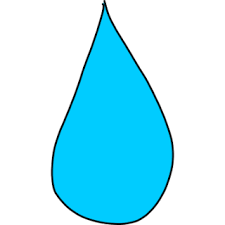 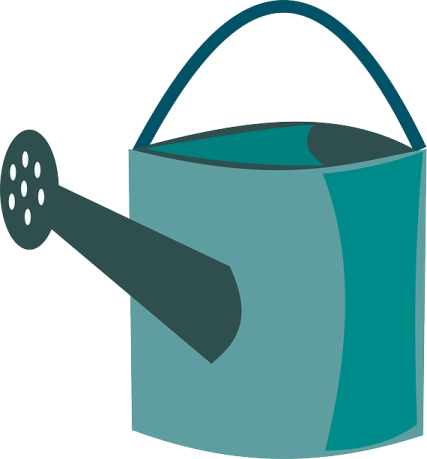 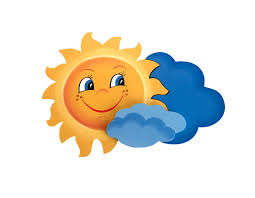 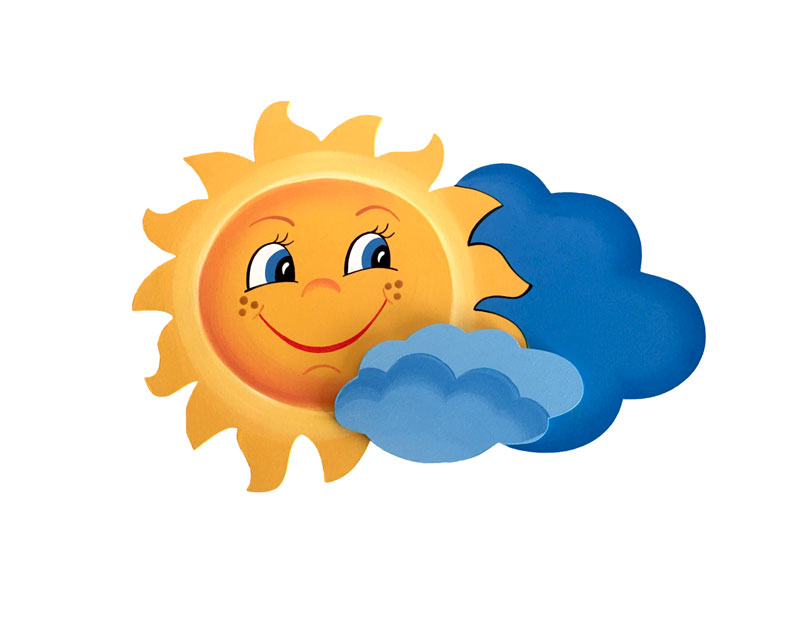 